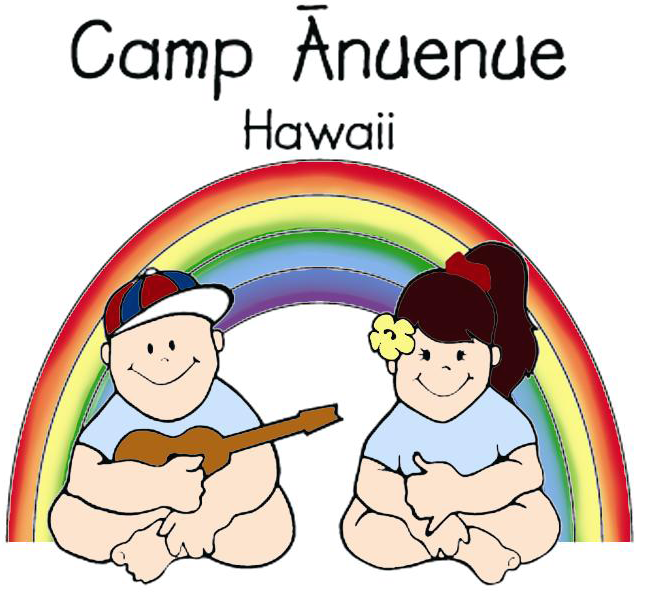 CAMPER’S NAME:_____________________________________   _______________________________     _____				LAST				                       FIRST		                       MIPREFERRED NAME:______________________________________________BIRTHDATE:_____________________________          AGE:________________           SEX:  MALE/FEMALE		          (MM/DD/YYYY)	                                   AT TIME OF CAMPADDRESS:______________________________________________________________________CITY:_______________________________   STATE:______________     ZIP:_________________ISLAND:_________________________________CAMPER’S CELL #_(_____)_______________________CAMPER’S EMAIL:________________________________T-SHIRT SIZE (CIRCLE ONE): YOUTH – SMALL     MEDIUM     LARGE			      ADULT –  SMALL     MEDIUM     LARGE    XL    2XL    3XL SPECIAL DIETARY NEEDS: _______________________________________________________________________PARENT/GUARDIAN NAME:						PLEASE PRINTHOME PHONE: MOTHER (________)________________________     FATHER_(_______)____________________     CELL PHONE:   MOTHER (________)________________________     FATHER_(_______)____________________EMAILADDRESS:DOCTOR’S NAME:__________________________________________ PHONE: (_______)___________________TREATMENT FACILITY:_______________________________________________ISLAND:_____________________________DATE OF DIAGNOSIS: ____________________ TYPE OF CANCER:______________________________________			  (MM/DD/YYYY)EMERGENCY INFORMATION – IF PARENT OR LEGAL GUARDIAN ARE NOT AVAILABLE:NAME:_______________________________________RELATION:______________________________________PHONE (_______)_________________________ _ CELL: (________)__________________________________________________________________________         ___________________        ___________________________PRINT NAME OF GUARDIAN FILLING OUT FORM                              PHONE		               DATE (MM/DD/YYYY)		